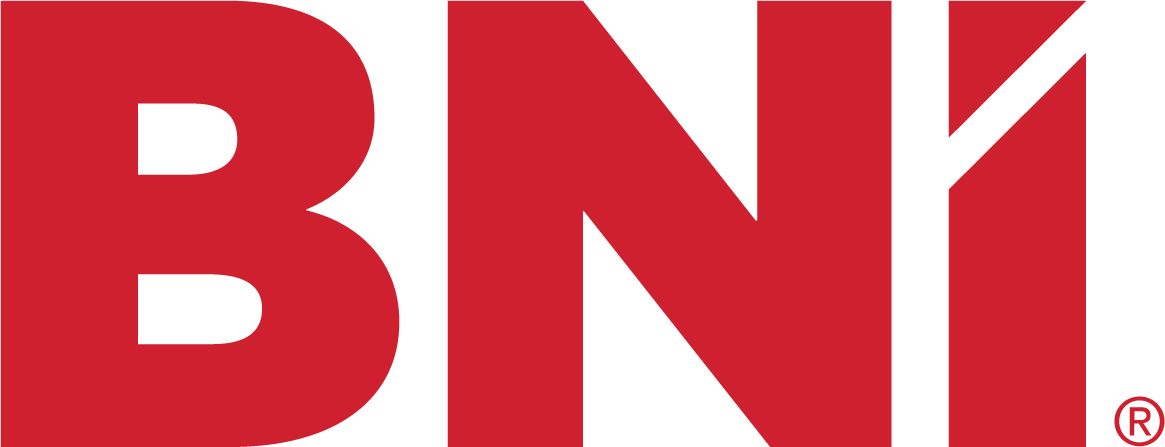  [Insert Date] Dear [BNI Member Name], The Membership Committee has determined that you have violated BNI General Policy #____. You are hereby placed on probation for ____ days. Adherence to the BNI® Policies is critical to the success of the chapter and is a condition of continued membership. We must remind you that failure to comply with the policies of BNI® may result in your current membership being ended. Should you have any questions or comments, please feel free to contact us. Sincerely, The Membership Committee BNI® ______________________ Chapter cc: BNI® Chapter President BNI® Regional Office BNI® Director/Director Consultant